European Youth Ultimate Championships 2017ChampionshipView full bracket results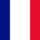 FRA U17 Men's 
1st 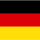 GER U17 Men 
2nd 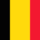 BEL U17 Men 
3rd 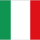 ITA U17 Men 
4th 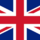 GBR U17 Men 
5th 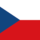 CZE U17 Men 
6th 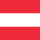 AUT U17 Men 
7th 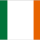 IRL U17 Men 
8th 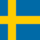 SWE U17 Men 
9th 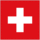 SUI U17 Men 
10th 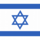 ISR U17 Men's 
11th (tie) 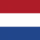 NED U17 Men 
11th (tie) 